UNIVERSITAS ISLAM MALANG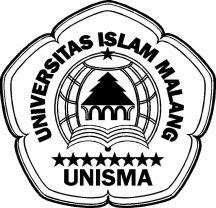 (UNISMA)FAKULTAS PERTANIAN  PROGRAM STUDI AGROTEKNOLOGI  TERAKREDITASI     Alamat. Jl. Mayjen Haryono 193 Malang 65144, E-mail: faperta@unisma.ac.id Webside: unisma ac.idBERITA ACARA SEMINAR MAHASISWAPROPOSAL/HASILPada hari			: ..............................Tangal			: ..............................Pukul				: ...............................Telah dilaksanakan Seminar olehNama				: ..............................NPM				: ..............................Program Studi		: AgroteknologiDengan Judul                     : .......................................................................................................................................................................................................................................................................................................................................................................................................................................Dibawah bimbingan :..........................................................................................Catatan hal-hal penting untuk perbaikan.......................................................................................................................................................................................................................................................................................................................................................................................................................................							Malang, ............................							Dosen PembimbingNilai :..............(dg angka 1-100)		(..................................)Harap diserahkan kembali ke  Jurusan